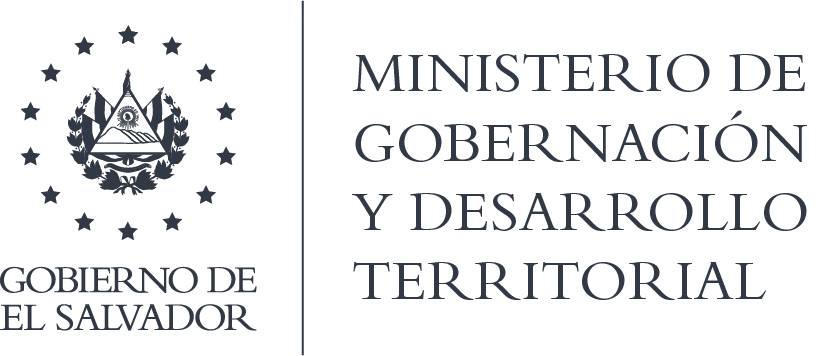 UNIDAD DE ACCESO A LA INFORMACIÓN PÚBLICARESOLUCIÓN No. 0001-2022MIGOBDT-0001-2022En la Unidad de Acceso a la Información Pública del Ministerio de Gobernación y Desarrollo Territorial: San Salvador, a las ocho horas y quince minutos del día treinta y uno de enero de dos mil veintidós. CONSIDERANDO:  Que, el ocho de enero del presente año, se recibió vía correo electrónico, la solicitud de información con referencia MIGOBDT 0001-2022. Lo anterior, en virtud de lo establecido en el Art. 66 de la Ley de Acceso a la Información Pública (LAIP) y Art. 71 de la Ley de Procedimientos Administrativos (LPA).Atendiendo a lo antes expuesto, en la solicitud de información se requirió la       información consistente en: “1. CERITIFICACIÓN DE LA CANCELACIÓN DE LAS CREDENCIALES otorgadas a la supuesta directiva de AGEPYM dirigida por los señores Douglas Francisco Rivera Alarcón y Jaime Ernesto Avalos como supuestos presidente y vicepresidente respectivamente. 2. CERTIFICACIÓN DE LA CANCELACIÓN DE LA INSCRIPCIÓN DEL ACTA NOTARIAL otorgada ante los oficios del licenciado Javier Enrique Rivera Serpas presentada por las mencionadas personas, y que fue ORDENADA POR EL SEÑOR MINISTRO DE GOBERNACION JUAN CARLOS BIDEGAIN HANANIA, y que se mencionan en la resolución con Referencia Jurídica 144-A-99 pronunciada por el Director de General del Registro de Asociaciones y Fundaciones sin Fines de Lucro de las 13:35 horas del 21-12-2021 suscrita por el Director del mencionado Registro Licenciado Víctor Alberto Palma Chamul. 3. Actas de notificación a los señores Douglas Francisco Rivera Alarcón y Jaime Ernesto Avalos de las cancelaciones relacionadas en los números 1 y 2 de esta solicitud”.Que, en fecha diecisiete de enero del presente año y con base al artículo 71 de la Ley de Acceso a la Información Pública, la unidad administrativa facultada informó a esta Unidad de Acceso a la Información Pública, lo siguiente: “…en referencia a memorando MEM-UAIP-0008-2022 con número de referencia MIGOBDT-0001-2022 y en el cual pide: < 1. Certificación de la cancelación de las credenciales otorgadas a la supuesta directiva de AGEPYM…>, <2. Certificación de la cancelación de la inscripción del acta Notarial otorgadas ante los oficios del licenciado Javier Enrique Rivera Serpas presentada…> y < Actas de notificación de los señores Douglas Francisco Rivera Alarcón y Jaime Ernesto Ávalos de las cancelaciones relacionadas en los números 1 y 2 de esta solicitud>, y sobre el particular le informo que las cancelaciones antes señaladas se dieron mediante resolución de fecha de diciembre de 2021, emitida por el Señor Ministro de Gobernación y Desarrollo Territorial, Juan Carlos Bidegain Hananía, inscrita al número 1 del libro 1 de las Resoluciones Administrativas Extraordinarias con fecha 21 de Diciembre 2021 y del cual se anexa copia simple de la referida inscripción ya que para extender copias certificadas el interesado debe solicitarlo a este Registro que cuenta con tarifas establecidas para tal fin. Asimismo se anexa la notificación de la cancelación, la cual se hizo por correo electrónico a petición de los interesados.”Con base a los artículos 62 de la Ley de Acceso a la Información Pública y al Art. 57 del Reglamento de la Ley de Acceso a la Información Pública, se le notificará a los interesados vía correo electrónico el cual fue establecido en la solicitud de información, la cual contendrá de forma digital un ejemplar de esta resolución debidamente firmada y sellada por el Oficial de Información; así como, 29 folios de documentos escaneados consistente en Resoluciones emitidas por la unidad administrativa facultada y las respectivas notificaciones.   Por tanto, de conformidad con las razones antes expuestas y disposiciones legales citadas, y con base al artículo 72 letra “c” de la LAIP, resuelvo: Conceder el acceso a la información solicitada por medio de esta resolución. Hacer saber al solicitante que si no se encuentra conforme con la información proporcionada le queda expedita la vía administrativa para acudir al Instituto de Acceso a la Información Pública en virtud de lo establecido en el artículo 135 de la Ley de Procedimientos Administrativos y Arts. 82, 83 de la Ley de Acceso a la Información Pública.  Conforme a los Arts. 18, 86 Inciso 3° de la Constitución, Arts. 2, 7, 9, 24, 36, 50, 62, 66, 70, 71 y 72 de la Ley de Acceso a la Información Pública y Arts. 71, 74, 81, 82 Inciso 3° y 96 de la Ley de Procedimientos Administrativos, esta Unidad de Acceso a la Información Pública, Remite la presente por el medio señalado para tal efecto. NOTIFÍQUESE. Lic. Roberto Arnoldo Rivera FloresOficial de Información  